Forest Jeopardy!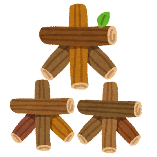 Which one? 正しい言葉を選びなさいLet me _________ _____ __________ for you. She ___________ _____ _________ the books._____ _________ ______ ______ _______ games last night.______ helped ______ ______________ the ________.Change to English 日本語から英語に翻訳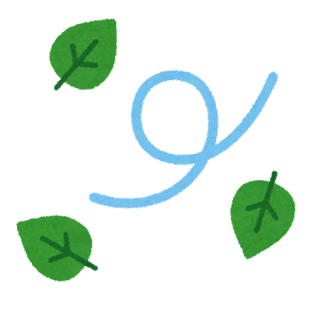 	I __________ him __________.The _________ ___________ _____ study.______ _______ me ______ _____ the ____________.__________ ______ _____ ______ ______ pen.Change to Japanese 英語から日本語に翻訳私にドアを＿＿＿＿＿＿＿＿＿＿＿。アヤが＿＿＿＿＿の＿＿＿＿＿＿を___________________________________。＿＿＿＿＿は＿＿＿＿＿をRycomに＿＿＿＿＿＿＿＿＿＿。＿＿＿＿＿は__________に＿＿＿＿＿＿を＿＿＿＿＿＿＿＿＿＿。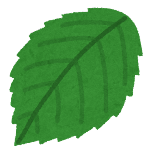 Grammar Mistake 文法間違いを探し＆訂正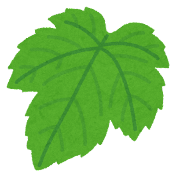 Let me _________ ________ my winter vacation.I ________ ______ ______ in the ___________.Ms. ______ ________ ____ do my ________ ___________ yesterday.Bob ________ ______ ________ the __________ ____________.